Fatima Fatima.363516@2freemail.com  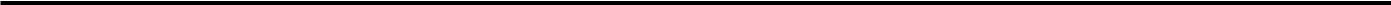 Personal informationNationality: EmiratiGender: FemaleAge: 21Marital Status: SingleDate of Birth: 20th of July 1995ObjectiveSeeking a career opportunity where my skills and education can be applied for mutual development.Skills overviewInterpersonalExcellent communication skills in English and Arabic.Very organized with prioritization skills.Work well under pressure to meet deadlines.Effective Team-Working SkillsProblem solving skills with solutions.Adept to work in a diverse environment.Very ambitious and toward looking personExcellent comprehension and retention.Very good management and leadership skills.Patient, flexible, social and personable.ProfessionalValue Added Tax (VAT) certified.Proficient at Management Information System (MIS).Work well on Accounting Information System (AIS) with Peachtree and QuickBooks software.Experience in Cost and Managerial Accounting.Wide knowledge of Auditing.Adept in Marketing.Knowledge of International Financial Reporting Standards IFRS.Knowledge of the basic computer applications: Word, Excel, PowerPoint, and Access.Knowledge of advanced computer web Design and programming applications: Adobe Photoshop, Adobe Illustrator, Adobe Dream weaver, Sketchup for 3D printing etc.ILETS, CISCO and IC3 certificated.Skilled in Internet, social media and with Apple devices (MacBook laptops, IPads, etc.)Education2012-2016	Bachelor of Business administration- AccountingUAE University, UAEGPA: 2.692009-2012	High school Diploma in ITInstitute of Applied Technology, UAEPercentage: 85.3%Volunteering7/2014-9/2014 “takatof” program, Al Ain Municipality - Al AinEvent organizer for the charity events to collect donations for the orphans.2011-2012	“Al Bayariq” program, Institute of Applied Technology - Al AinCertificated for the outstanding performance and for demonstrating the personal qualities of the program’s ‘7 visions’2009-2012	“Faza’a” program, Institute of Applied Technology - Al AinCompleted 120 hours of social services as a requirement for the high school certificate.6/2011-9/2011 “MS & Photoshop for adults” workshop, UAE UniversityTeaching “Photoshop” and “Microsoft Office” programs for the parents of the students in the school for the summer program.Workshops and Training10 -12/2016	Training in Abu Dhabi Islamic Bank, ADIB New Sinaya Branch - Al AinTrained in Abu Dhabi Islamic Bank for two months as an internship for the requirements of the Bachelor degree.11/2016	The art of the job etiquette, UAE UniversityAttended a workshop that teaches you how to act in the work place and what you should and shouldn’t do as a fresh employee.9/2016	Training in Al Ain Airport, Al Ain AirportTrained in Al Ain Airport for two weeks as an internship for the requirements of the Bachelor degree.5/2016	Effective Communication Skills at Work program, UAE UniversityAttended a program that helps to improve the skills at work and dealing with the managers and work collogues.4/2016	3D Modeling and Printing workshop, UAE UniversityAttended a workshop that teaches how to make and print a 3D designs using Sketchup program.6 -7/2012	Training in police station, Al Ain Police StationTrained at the police office for a month as a requirement for the high school degree.Membership2016-pres.	Accounting Club, UAE UniversityPlanning events and activities regards the accounting major for accounting students or non-accounting students. Assigned for social activities role since because I have the ability of persuasion and a good communication skills in UAE University.2009-2012	E-learning Club, Institute of Applied Technology - Al AinOrganizing events and trips for the purpose of educating students in the different IT specialties, student’s preparation for various exams certifications in IT.Hobbies & interestsCommunity Involvement, Chess, Swimming, Puzzles, BrowsingReferences available upon request